Голос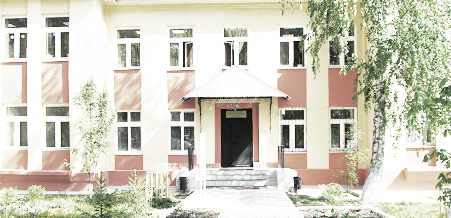 ДУБРАВЫПЕЧАТНОЕ СРЕДСТВО ИНФОРМАЦИИ АДМИНИСТРАЦИИ ГОРОДСКОГО ПОСЕЛЕНИЯ ПЕТРА ДУБРАВА муниципального района Волжский Самарской области  Пятница  09  Августа  2019 года                                                                                      №21 (134)      Как получить достоверные сведения о недвижимости?  	В Кадастровую палату по Самарской области участились обращения от жителей, пострадавших от некачественных услуг сайтов-двойников официального ресурса, выдающего сведения из Единого государственного реестра недвижимости. В этой связи напоминаем, что Федеральная Кадастровая палата является единственным оператором ЕГРН, уполномоченным предоставлять сведения о недвижимости. Чтобы не попасться на уловки мошенников, следует использовать официальные каналы получения информации:Интернет-портал Росреестра https://rosreestr.ru позволит получить сведения об интересующей недвижимости в электронном виде через сервис «Личный кабинет»;Лично обратиться в МФЦ и заказать выписку со сведениями;   Заказать выписку напрямую в Кадастровой палате по Самарской области, воспользовавшись функцией выездного приёма. 	Коварство самозваных сайтов-посредников в том, что они используют дизайн и символику государственного учреждения. Мошенники могут назначить цену, превышающую государственный тариф за выдачу этих сведений из ЕГРН, получив в свою очередь информацию на официальном государственном ресурсе. В ход идут всевозможные ухищрения, вплоть до взимания платы за информацию, которую на официальном портале Росреестра можно получить бесплатно. Например, за выписку о кадастровой стоимости объекта.  	Обращение к сайтам-двойникам может повлечь финансовые потери или получение устаревших сведений о недвижимости.  Как поясняет заместитель директора Кадастровой палаты по Самарской области Ярослав Логунов, Единый государственный реестр недвижимости -  это гигантский, ежесекундно обновляющийся свод данных. Неактуальные или неполные  сведения о недвижимости могут обернуться большими сложностями.  Так, запланировав купить квартиру или дом, человек может оказаться не в курсе, что ещё недавно на объект были наложены ограничения. Или, приобретая землю под возведение дома, остаться в неведении о том, данный участок отнесён к особой зоне с запретом на строительство жилья. Поэтому перед любой операцией с недвижимостью рекомендуется запросить актуальные сведения из ЕГРН через выездной приём Кадастровой палаты, МФЦ или портал Росреестра. пресс-служба Кадастровой палаты                                                                                                    02.08.2019по Самарской области  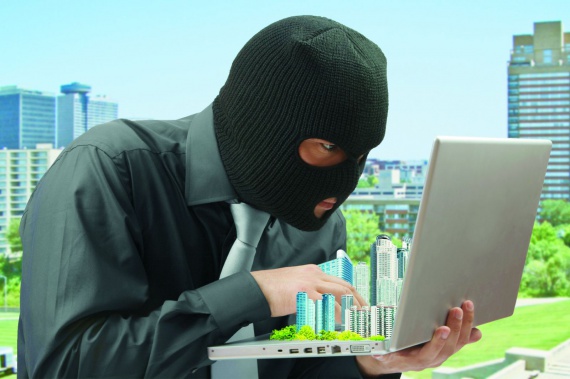 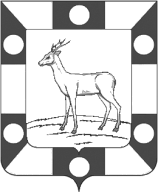 АДМИНИСТРАЦИЯ ГОРОДСКОГО ПОСЕЛЕНИЯ ПЕТРА ДУБРАВА МУНИЦИПАЛЬНОГО РАЙОНА ВОЛЖСКИЙ  САМАРСКОЙ  ОБЛАСТИПОСТАНОВЛЕНИЕ                                              от  02.08.2019г.                                                                                                           № 237ОБ УТВЕРЖДЕНИИ АДМИНИСТРАТИВНОГО РЕГЛАМЕНТА ПО ПРЕДОСТАВЛЕНИЮ МУНИЦИПАЛЬНОЙ УСЛУГИ «ПРЕДОСТАВЛЕНИЕ РАЗРЕШЕНИЙ НА УСЛОВНО РАЗРЕШЕННЫЙ ВИД ИСПОЛЬЗОВАНИЯ ЗЕМЕЛЬНОГО УЧАСТКА ИЛИ ОБЪЕКТА КАПИТАЛЬНОГО СТРОИТЕЛЬСТВА»         В соответствии с Федеральным законом от 06.10.2003 № 131-ФЗ «Об общих принципах организации местного самоуправления в Российской Федерации», Градостроительным Кодексом  Российской Федерации, Уставом  городского поселения Петра Дубрава, Правилами  землепользования и застройки городского поселения Петра Дубрава, Администрация городского поселения Петра Дубрава муниципального района Волжский  Самарской области ПОСТАНОВЛЯЕТ:1. Утвердить прилагаемый административный регламент по предоставлению Администрацией городского поселения Петра Дубрава муниципального района Волжский Самарской области муниципальной услуги «Предоставление  разрешений на условно разрешенный вид использования земельного участка  или объекта капитального строительства».2. Опубликовать настоящее постановление в печатном средстве  информации  г.п. Петра Дубрава «Голос Дубравы» и разместить на официальном сайте Администрации поселения в сети «Интернет».3.Контроль за исполнением данного постановления возложить на заместителя Главы поселения Чернышова Г.В.Глава городского поселенияПетра Дубрава                                                                                                                                            В.А.КрашенинниковАДМИНИСТРАЦИЯ ГОРОДСКОГО ПОСЕЛЕНИЯ ПЕТРА ДУБРАВА МУНИЦИПАЛЬНОГО РАЙОНА ВОЛЖСКИЙ  САМАРСКОЙ  ОБЛАСТИПОСТАНОВЛЕНИЕ                                              от  02.08.2019г.                                                                                                             № 238ОБ УТВЕРЖДЕНИИ АДМИНИСТРАТИВНОГО РЕГЛАМЕНТА ПО ПРЕДОСТАВЛЕНИЮ МУНИЦИПАЛЬНОЙ УСЛУГИ «ПРЕДОСТАВЛЕНИЕ РАЗРЕШЕНИЯ НА ОТКЛОНЕНИЕ ОТ ПРЕДЕЛЬНЫХ ПАРАМЕТРОВ РАЗРЕШЕННОГО СТРОИТЕЛЬСТВА, РЕКОНСТРУКЦИИ»         В соответствии с Федеральным законом от 06.10.2003 № 131-ФЗ «Об общих принципах организации местного самоуправления в Российской Федерации», Градостроительным Кодексом  Российской Федерации, Уставом  городского поселения Петра Дубрава, Правилами  землепользования и застройки городского поселения Петра Дубрава, Администрация городского поселения Петра Дубрава муниципального района Волжский  Самарской области ПОСТАНОВЛЯЕТ:1. Утвердить прилагаемый административный регламент по предоставлению Администрацией городского поселения Петра Дубрава муниципального района Волжский Самарской области муниципальной услуги «Предоставление  разрешения на отклонение от предельных параметров разрешенного строительства, реконструкции».2. Опубликовать настоящее постановление в печатном средстве  информации  г.п. Петра Дубрава «Голос Дубравы» и разместить на официальном сайте Администрации поселения в сети «Интернет».3.Контроль за исполнением данного постановления возложить на заместителя Главы поселения Чернышова Г.В.Глава городского поселенияПетра Дубрава                                                                                                                                                В.А.КрашенинниковВедется набор абитуриентов для поступления в высшие учебные заведения МВД России в 2020 году на очную форму обучения за счет бюджетных ассигнований федерального бюджетаДля того чтобы поступить в высшее учебное заведение МВД России необходимо обратиться в отделение по работе с личным составом О МВД России по Волжскому району до 1 апреля 2020 года (г. Самара, ул. Степана Разина, д. 27, каб. 28, телефон: 278-25-99, 278-25-95). Поступив на обучение в учебное заведение МВД России,                 Вы станете:Квалифицированным специалистом, Офицером Российской полиции, обладающим комплексом нравственно-эстетических и морально-психологических качеств, готовым к эффективному выполнению оперативно-служебных задач.В период обучения будете обеспечены:форменной одеждой, питанием и денежным довольствием, которое в зависимости от курса обучения составляет от 14000 рублей до 28000 рублей; местами в общежитии для иногородних курсантов; По окончании учебного заведения вы получите:диплом государственного образца с присвоением специального звания «лейтенант полиции»;гарантированное трудоустройство после окончания университета; право на пенсию при выслуге 20 лет и более (5 лет обучения в университете входит в выслугу лет).Учебные заведения МВД России и направления подготовки в 2019 году по очной форме обучения:1. Санкт-Петербургский университет МВД России40.05.01. - «Правовое обеспечение национальной безопасности»;40.05.02 - «Правоохранительная деятельность».2. Нижегородская академия МВД России 38.05.01 - «Экономическая безопасность»;40.05.01. - «Правовое обеспечение национальной безопасности»;40.05.02 - «Правоохранительная деятельность».3. Волгоградская академия МВД России40.05.01. - «Правовое обеспечение национальной безопасности»;40.05.02 - «Правоохранительная деятельность».4. Казанский юридический институт МВД России40.05.01. - «Правовое обеспечение национальной безопасности»;40.05.02 - «Правоохранительная деятельность».ИНФОРМАЦИЯОткрыта «горячая линия» по мониторингу ситуации с ТКО«Российский экологический оператор»запустил в эксплуатацию информационную систему «РЭО Радар». Технологическая платформа будет собирать жалобы жителей на тему обращения с отходами, а также отслеживать общую ситуацию с помощью двух каналов коммуникации:- горячая линия: 8 (800) 600-90-08;- сайт: radar.reo.ru.Любой желающий может обратиться на горячую линию или сайт по вопросам на тему сбора или переработки отходов, а также сообщить о нарушении в своем городе и приложить фотографию или видео.Жалобы можно направлять по следующим пунктам:- стихийная свалка - нарушение сбора мусора - сброс отходов 1 класса опасности - сброс опасных отходов - противозаконная утилизация - нарушение деятельности полигонов ТБО - неприятный запах - отсутствие контейнеров для раздельного сбора мусора - другое.РЭО будет проверять сообщения и после обработки отправлять региональному оператору, закрепленному за конкретной территорией.В системе «РЭО Радар» будет создан личный кабинет для представителей субъектов РФ и региональных операторов, что поможет отслеживать и анализировать ситуацию на территориях, а также оперативно устранять все нарушения.Создание подобной платформы при активном участии жителей поможет создать единую систему обращения с твердыми коммунальными отходами и предотвратить вредное воздействие на окружающую среду.СПРАВКА:Публично-правовая компания – «Российский экологический оператор»создана по указу Президента РФ №8 от 14.01.2019 в рамках обеспечения реализации норм законодательства в области ТКО, стимулирования инвестиционной активности этой области, а также осуществления мероприятий в рамках национального проекта «Экология».Одной из функций«Российский экологический оператор» является взаимодействие с федеральными, региональными и муниципальными органами власти, координация создания системы обращения ТКО в пределах своей компетенции.Дополнительная информация размещена на официальном сайте«Российский экологический оператор»https://reo.ru/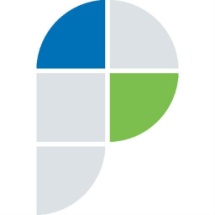 Филиал федерального государственного бюджетного учреждения «Федеральная кадастровая палата Федеральной службы государственной регистрации, кадастра и картографии» по Самарской областиг. Самара, ул. Ленинская, 25а, корп.  № 1               e-mail: pr_fkp@mail.ru, twitter: @pr_fkp, ВК: vk.com/fkp_samara, www.kadastr.ruСоучредители: Администрация городского поселения Петра Дубрава муниципального района Волжский Самарской области и Собрание представителей городского поселения Петра Дубрава муниципального района Волжский Самарской области.Издатель - Администрация городского поселения Петра Дубрава муниципального района Волжский Самарской области.Главный редактор  - Арефьева С.А.Заместитель гл. редактора - Богомолова Т.А.Ответственный секретарь  - Тореева О.В.Тираж – 250 экземпляров.АДРЕС:  443546, Самарская обл., Волжский р-н, пос. Петра-Дубрава, ул. Климова, дом 7,Тел. 226-25-12, 226-16-15, e-mail: glavap-d@mail.ru